LUMSDEN HALL BOOKING FORM BF1 ‘Weddings and 48 Hour Events’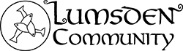 hire includes the whole building & use of its built-in bar	hours of hire are Sun-Thurs until 11pm & Fri–Sat until 1amLumsden Community AssociationLCA is a Scottish Charitable Incorporated Organisation, registered in Scotland, no. SC028733Bookings Secretary, c/o Lumsden Hall, The Square, Lumsden, AB54 4GQEmail: hallbookings@lumsdencommunity.co.uk 			today’s Date: I have read and agree to abide by the Terms and Conditions of Hire for Lumsden Village Hall and enclose payment covering the full hire cost as specified in section 3 of these terms including the additional £100 deposit.  Hire is not guaranteed until payment is received in full.FOR OFFICEUSE:YOUR DETAILSName:Address:	Contact Tel No.Email:function descriptionDETAILS OF HIREDATETIMEDate of hireDate & time you require access to set upDate & time you will finish clearing upDate & time of key pickup (LOCATION: TBC)Date & time of key return (LOCATION: LUMSDEN HALL)Occasional License ReferenceThe hall is required to obtain a license if you wish to sell alcohol on premisesNumber of people (max 200)Full Payment Required Upfront£100 refundable if cleaning & waste disposal completed to the satisfaction of the committee and there is no damage£530£530Signed:I confirm that I am 26yrs old or over and am fully responsible for this hireDate:Date received:Receipt Issued (ref no.)Payment enclosed (£530) YES/NOKey returnedYES/NOLicense receivedYES/NODeposit returned(up to £100)£Booking confirmed & on calendarYES/NOCleaners Invoice total£Bar/external socket keys requiredYES/NOTOTAL BALANCE£